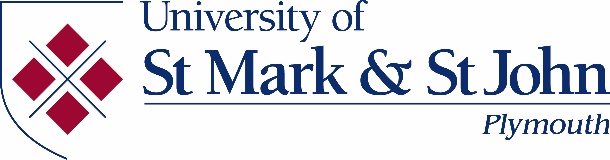 Module Code 				SHS D01Version Module Title 				Research methods and analysis in sport and health sciencesCredits 				20cValid From 				1/9/17Status 					ProposedSubject Board (completed by QASU)Academic level 			5Study period 				X (semester A & B)Prerequisites and co-requisites 	UMJC01 or equivalentAssociated programmes BSc (Hons) Sport and ExerciseBSc (Hons) Strength and ConditioningNot available to students taking/having taken  Not ApplicableContent (Indicative) research methods in sport and health science settings;research design in sport and health science settings;reviewing literature in sport and health science;evaluation of research methods, design and literature in sport and health sciences;the analysis of qualitative and quantitative data collected in a sport and health context to include statistical methods, coding methods and computer based packages;Teaching and Learning Experience 20c = 200hrsLead lectures, seminars, tutorials, practicals = 40hrsIndependent study = 160hrsModule Learning Outcomes (MLOs) On successful completion of this module students will be able to:	1.	identify the components and nature of qualitative and 	quantitative research in sport and health science;	2.	select and apply appropriate research techniques and methods for	specific topics in sport and health science;     3.      evaluate and critically appraise literature within sport and health science;	4.	 select, implement and explain appropriate data analysis techniques, based on specific     research design, in sport and health science.Assessment (Compulsory)  Indicative reading (Compulsory)Braun, V. and Clarke, V. (2013) Successful Qualitative Research: a practical guide for beginners. UK: Sage.Corbin, J and Strauss, A (2015) Basics of Qualitative Research (4th edition). London, UK: SageCreswell, J. W. (2009) Research Design. London: SageGratton, C. & Jones, I. (2010) Research methods for Sports Studies. London: RoutledgeJones, I. (2015) Research methods for sports studies. London, UK: RoutledgeLynch, C. (2010) Doing your research project. UK: Learning Matters.	Nelson, L., Groom, R. & Potrac, P. (2014) Research methods in sports coaching. UK: Routledge	McNamee, M. (2007) Research Ethics in Exercise, Health & Sport Sciences. London: Routledge.Ridley, D. (2012) The literature review: A step by step guide for students. UK: Sage.Smith, M. (2010) Research methods in sport. UK: Learning Matters.JournalsJournal of Sports SciencesSport Education and SocietyAction ResearchMedicine, Science and Exercise in SportSupport for LearningWebsiteshttp://www.academicdb.comhttp://www.sportsci.org/jour/0001/wghdesign.htmlhttp://www.physics.csbsju.edu/stats/t-test.htmlACSM, acsmbig.atfreeweb.comBASES, www.bases.orgC-SAP, www.c-sap.bham.ac.ukHLST, www.hlst.heacademy.ac.ukSportscoachUK, www.sportscoachuk.orgAssessment taskLoad (eg wordage)Weighting (as a percentage)Learning outcomes assessedEssay2500w50%1,3,4Research project proposal2500w (equivalent)50%2,3,4